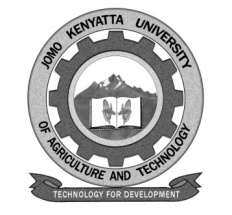 W1-2-60-1-6JOMO KENYATTA UNIVERSITY OF AGRICULTURE AND TECHNOLOGYUNIVERSITY EXAMINATIONS 2016/2017SECOND YEAR SECOND SEMESTER UNIVERSITY EXAMINATION FOR THE  DIPLOMA IN INFORMATION TECHNOLOGYDIT 0406: ADVANCED EVENT DRIVEN PROGRAMMINGDATE:  AUGUST, 2017	                              		                    TIME: 1 ½  HOURS   INSTRUCTIONS:	 ANSWER  ALL QUESTIONS IN SECTION A (COMPULSORY) AND ANY OTHER TWO  QUESTIONS IN SECTION BSECTION AQUESTION ONE: 30 MARKSa.	Identify three types of errors you may encounter when designing a VB. Net program.  Give an example on each case.				(6 marks)b.	Describe four literals in VB.Net						 (4 marks)d.	What is the difference between a variable and a constant?  How are the declared in VB.Net?							(4 marks)d.	Define the following terms:-						(10 marks)	i.	Object	ii.	Property	iii.	Method	iv.	Design time	v.	Run time	vi.	Break timevii.	Event	viii.	Classe.	Identify any two naming conventions that can be used when naming controls in VB.Net.									(4 marks)f.	Why is it important to define the tab index property of your controls when designing a VB.Net program?						(2 marks)SECTION BQUESTION TWOa.	Describe how to create hot keys for controls in VB.Net		(3 marks)b.	Describe the purpose of visual studio’s intelligence feature.	(2 marks)c.	Write down a code snipper for a message box that prompts the user if he/she wants to close a form.  The form should close if the user clicks on the yes button.									(6 marks)d.	State the functions of the following key words in VB.Net exception handling.									(4 marks)QUEETION THREEa.	Write a VB.Net program that displays only even numbers between 10 and 20 on console.									(5 marks)b.	Describe at least five components of a visual studio IDE (Integrated Development Environment)						(10 marks)QUESTION FOURa.	State the function of the following form properties.			(5 marks)	i.	Font	ii.	Name	iii.	Text	iv.	Top, Left	v.	Enabledb.	State the difference between a checkbox and a radio button control.  Use an example to show when each of these controls should be used.	(4 marks)c.	VB.Net is an object oriented programming language.  Explain.	(6 marks)QUESTION FIVEa.	Explain the difference between the following as used in VB.Net programming:-	i.	Label and text box.						(2 marks)	ii.	Function procedure and sub procedure.			(2 marks)	iii.	Implicit and Explicit declarations.				(2 marks)b.	how are multiline strings written in VB.Net?				(2 marks)c.	What is a compound assignment operation?  Write down four examples of compound assignment operators.					(5 marks)d.	What is the main difference between functions and procedures in VB.Net?											(2 marks)